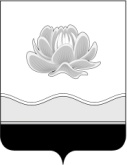 Российская ФедерацияКемеровская областьМысковский городской округСовет народных депутатов Мысковского городского округа(шестой созыв)Р Е Ш Е Н И Е от 22 января 2020г. № 3 О предложении прокурора города Мыски от 16.12.2019 № 7-1-2019 «в порядке ст. 9 Федерального закона «О прокуратуре Российской Федерации»ПринятоСоветом народных депутатовМысковского городского округа21 января 2020 годаРассмотрев предложение прокурора города Мыски от 16.12.2019 № 7-1-2019          «в порядке ст. 9 Федерального закона «О прокуратуре Российской Федерации», в соответствии со статьей 9 Федерального закона от 17.01.1992 № 2202-1 «О прокуратуре Российской Федерации», Совет народных депутатов Мысковского городского округар е ш и л:1. Предложение прокурора города Мыски от 16.12.2019 № 7-1-2019 «в порядке ст. 9 Федерального закона «О прокуратуре Российской Федерации» принять.2. Поручить администрации Мысковского городского округа разработать проект решения Совета народных депутатов Мысковского городского округа «О внесении изменений в Правила землепользования и застройки муниципального образования «Мысковский городской округ», утвержденные решением Мысковского городского Совета народных депутатов от 24.11.2009 № 88-н» и вынести для рассмотрения на очередное заседание во втором квартале 2020 года.3. Настоящее решение направить в прокуратуру города Мыски, администрацию Мысковского городского округа.4. Настоящее решение вступает в силу со дня его подписания.5. Контроль за исполнением настоящего решения возложить на комитет Совета народных депутатов Мысковского городского округа по развитию местного самоуправления и безопасности (Е.А. Краснов).Председатель Совета народных депутатовМысковского городского округа				                А.М. Кульчицкий